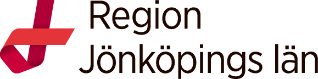 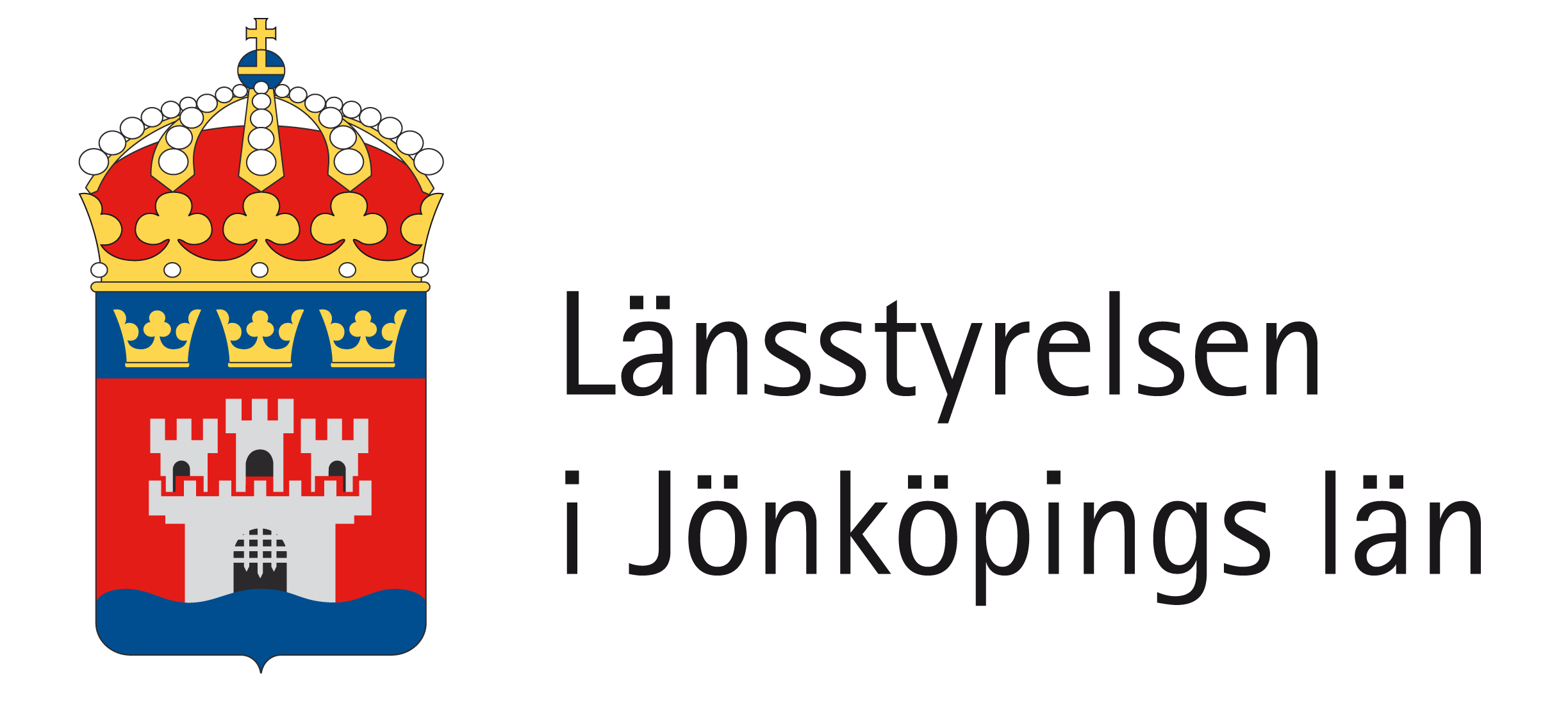 Meddelande nr 2020:06Strategi för att förebygga och bekämpa mäns våld mot kvinnor och våld i nära relationerJönköpings län 2020–2026Strategi för att förebygga och bekämpa mäns våld mot kvinnor och våld i nära relationerJönköpings län 2020–2026Meddelande nr 2020:06Meddelande 	nummer 2020:06Referens 	Anna Alm-Mårtensson, Enheten för social hållbarhet, Samhällsavdelningen. Oktober, 2020Kontaktperson 	Anna Alm-Mårtensson, Länsstyrelsen i Jönköpings län, anna.alm.martensson@lansstyrelsen.seWebbplats	www.lansstyrelsen.se/jonkopingISSN 	1101–9425ISRN 	LSTY-F-M—2020/06--SE Länsstyrelsen i Jönköpings län 2020FörordNu är den klar – vår gemensamma regionala strategi för att förebygga och bekämpa mäns våld mot kvinnor och våld i nära relationer 2020–2026 för Jönköpings län. Strategin är framtagen av Länsstyrelsen i Jönköpings län, Region Jönköpings län och länets kommuner i samverkan med övriga aktörer i länet. Strategin tar sin utgångspunkt i länets behov som kopplas samman med regeringens nationella strategi för att förebygga och bekämpa mäns våld mot kvinnor. Särskilt viktiga perspektiv i detta arbete är barnens rättigheter, särskilt sårbara grupper och tidigt våldsförebyggande arbete med barn och unga.Strategin belyser grundläggande frågor för ett hållbart samhälle där demokrati, jämställdhet och mänskliga rättigheter är viktiga i det kommande arbetet. Det behövs ett sektors-övergripande arbete för att möta de utmaningar våldet innebär och för att säkerställa att kvinnor och män, pojkar och flickor har samma rätt och möjlighet till kroppslig integritet. Strategin ger kraft till handling på regional och lokal nivå med målsättning att förbättra insatser till enskilda barn och vuxna.En önskan är att strategin ska leda till ett mer målmedvetet och långsiktigt arbete med förstärkt samordning och samverkan. En väl fungerande samverkan är en förutsättning för att skapa ett förebyggande, effektivt och kvalitativt arbete mot våld. Strategin ger stöd till länets aktörer att sätta upp mål och prioriteringar utifrån uppdrag och ansvar. Vår vision är att alla invånare i Jönköpings län ska ha samma rätt och möjlighet till ett liv fritt från våld. Välkommen att bidra i vårt gemensamma förändringsarbete för att förebygga och bekämpa mäns våld mot kvinnor och våld i nära relationer!Jönköpings länOktober 2020Helena Jonsson	Ola Götesson	Jesper EkbergLandshövding 	Utvecklingschef	FolkhälsochefLänsstyrelsen i Jönköpings län	Kommunal utveckling	Region i Jönköpings länInnehållsförteckningFörord	5Inledning	7Om strategin	7Strategins målgrupper	8Definitioner och begrepp	8Hur strategin har tagits fram	9Hur strategin är tänkt att användas	9Uppföljning av strategin	9Mål för strategiskt och operativt arbete	11Ett utökat och verkningsfullt förebyggande arbete mot våld	11Förbättrad upptäckt av våld	11Starkare stöd och skydd för våldsutsatta och barn	12Effektivare brottsbekämpning	12Förbättrad kunskap och metodutveckling	12Referenser	13Bilagor	14Bilaga 1. Workshoppar	14Bilaga 2. Ansvar och uppdrag - aktörer i länet	15InledningDenna strategi utgår ifrån visionen ”ett Jönköpings län fritt från våld” där målsättningen är att verka för att förebygga och bekämpa mäns våld mot kvinnor och våld i nära relation. Strategin sträcker sig över perioden 2020–2026. Dokumentet har initierats och tagits fram av Länsstyrelsen i Jönköpings län, Kommunal utveckling och Region Jönköpings län i linje med internationella och nationella mål. I arbetet har en bred representation av länets aktörer involverats för att säkerställa att länets behov och förutsättningar återspeglas i strategins mål.Syftet med strategin är att främja det regionala och lokala arbetet med att förebygga och bekämpa våld samt främja samverkan bland länets berörda aktörer. Regeringen framhåller att samverkan mellan aktörer både inom offentlig sektor och civilsamhället är den viktigaste framgångsfaktorn för att förebygga och bekämpa mäns våld mot kvinnor.I strategin anges mål och riktning för länets statliga myndigheter, civilsamhälles-organisationer, regionen, länets kommuners arbete samt näringsliv. Den regionala strategin består av fem mål:Mål 1	Ett utökat och verkningsfullt förebyggande arbete mot våldMål 2	Förbättrad upptäckt av våldMål 3	Starkare skydd och stöd för våldsutsatta vuxna och barnMål 4	Effektivare brottsbekämpningMål 5	Förbättrad kunskap och metodutvecklingAtt ställa sig bakom den regionala strategin innebär att omsätta mål och delmål i form av till exempel en handlingsplan med aktiviteter i sin verksamhet.Om strateginDe jämställdhetspolitiska målen har varit vägledande vid framtagandet av strategin, särskilt det sjätte jämställdhetspolitiska delmålet som är att mäns våld mot kvinnor ska upphöra. Utöver det har arbetet utgått från ”En nationell strategi för att förebygga och bekämpa mäns våld mot kvinnor 2017–2026”.Genom att arbeta med strategins mål bidrar aktörer i länet till att uppfylla internationella, nationella och regionala målsättningar om hållbara, trygga, jämställda och lika samhällen. På en internationell och nationell nivå styrs arbetet av konventioner, deklarationer, agendor, strategier och mål likt:
FN:s konvention om barnets rättigheterFN:s konvention om avskaffandet av alla former av diskriminering mot kvinnorFN:s deklaration om mänskliga rättigheterFN:s deklaration om avskaffandet av våld mot kvinnorAgenda 2030Europarådets konvention om förebyggande och bekämpning av våld mot kvinnor och våld i hemmetDe jämställdhetspolitiska målenDe folkhälsopolitiska målen för god och jämlik hälsaEn nationell strategi för att förebygga och bekämpa mäns våld mot kvinnor 2017–2026Utöver dessa dokument styrs arbetet nationellt av lagar, föreskrifter och program likt brottsbalken (1962:700), polislag (1984:387), hälso- och sjukvårdslag (2017:30), socialtjänstlag (2001:453), Socialstyrelsens föreskrifter samt ”Tillsammans mot brott - ett nationellt brottsförebyggande program” (Skr. 2016/17:126). På en regional nivå styrs arbetet av bland annat Länsstyrelsens regionala jämställdhetsstrategi ”Ett jämställt Jönköpings län” samt regionala och lokala strategier och handlingsplaner. Strategins målgrupperStrategin omfattar två målgrupper; aktörer i länet och invånare i Jönköpings län. Målgruppen invånare innefattar: Kvinnor och män, flickor och pojkar inkl. hbtq-personer;utsatta för sexualiserat våld, oberoende av relation till förövarenutsatta för våld i nära relationutsatta för hedersrelaterat våld och förtryck, inklusive barnäktenskap, tvångsäktenskap och könsstympning av kvinnor och flickorutsatta för människohandel för sexuella ändamåli prostitution eller som utnyttjas för sexuella ändamålsom riskerar eller har utsatt närstående för våldsom riskerar eller har begått sexualbrottDefinitioner och begreppMäns våld mot kvinnor är bredare än det våld som innefattas i brottsbalkens bestämmelser och omfattar de våldstyper som kvinnor och flickor är särskilt utsatta för och som minskar kvinnor och flickors handlings- och livsutrymme. Det kan handla om våld som sker i nära relationer, hedersrelaterat våld och förtryck inklusive barnäktenskap, tvångsäktenskap och könsstympning, prostitution och människohandel för sexuella ändamål och sexuellt våld oberoende av relation. I strategin betonas även att både vuxna och barn oberoende av könsidentitet och sexuell läggning kan utsättas för eller utöva våldet. Det betyder att målgruppen för strategin även innefattar män och pojkar som utsätts för våld och kvinnor och flickor som utövar ovannämnda våldstyper. Begreppet våld innefattar olika uttryck av våld så som fysiskt, psykiskt, sexuellt, materiellt, ekonomiskt, latent och digitalt våld.Hur strategin har tagits framDetta strategiarbete har letts av en sektorsövergripande arbetsgrupp av sakkunniga inom jämställdhet och mäns våld mot kvinnor. Samråd har också ägt rum vid sex workshop-tillfällen där representanter från statliga myndigheter, regionen, kommuner och civil-samhället deltagit. Workshopparna har haft en betydande roll i framtagandet av strategin och har tillsammans med remissyttringar varit en del av att involvera och förankra det hos länets aktörer. De deltagande aktörerna har valts ut för att få en bred spridning vad gäller organisationer, uppdrag och verksamhetsområden.Hur strategin är tänkt att användasDen regionala strategin innehåller fem mål med underliggande delmål, vilka pekar ut riktning för länets strategiska och operativa arbete mot våld. Utgångspunkten är att varje aktör väljer ut relevanta delmål utifrån uppdrag och förutsättningar i sin verksamhet. Delmålen ska därefter konkretiseras i aktiviteter som förslagsvis utgår från principen SMARTA mål samt verksamhetsanpassade indikatorer.Länsstyrelsen och Kommunal utveckling tillhandahåller processtöd i framtagandet av aktiviteter och indikatorer.Uppföljning av strateginLänsstyrelserna ska inom sina respektive län stödja genomförandet och uppföljning av regeringens nationella strategi för att förebygga och bekämpa mäns våld mot kvinnor 2017–2027. I genomförandet av uppdraget ska samråd ske med representanter från myndigheter, kommuner, regioner, näringsliv och civilsamhället. Länsstyrelserna bör, enligt regeringens bedömning, utgöra navet i genomförandet av den nationella strategin på regional nivå. Insatserna som görs av de regionala och lokala aktörerna kommer att sammanställas av Länsstyrelsen och presenteras i en årlig regional lägesrapportering. Länsstyrelsen ansvarar i sin tur för att årligen följa upp länets aktiviteter i den nationella strategin genom att lämna den regionala lägesrapporteringen till regeringen.En översyn av strategin kommer göras vid minst två tillfällen under strategiperioden för att undersöka behov av en revidering av strategin i relation till bland annat nya uppdrag, utökad samverkan och ny lagstiftning. Översynen av strategin genomförs av den sektors-övergripande arbetsgruppen av sakkunniga inom jämställdhet och mäns våld mot kvinnor. Bedömer arbetsgruppen att det finns ett behov av en större revidering av strategin kan det bli aktuellt att involvera fler aktörer i arbetet.Mål för strategiskt och operativt arbeteDenna strategi pekar ut fem mål för arbetet i länet, som följer den nationella strategins målsättningar. Främjandet av regional samverkan är tänkt att genomsyra samtliga mål i strategin, eftersom det är en förutsättning för ett långsiktigt och hållbart arbete mot mäns våld mot kvinnor och våld i nära relationer. Mål 1	Ett utökat och verkningsfullt förebyggande arbete mot våldMål 2	Förbättrad upptäckt av våldMål 3	Starkare skydd och stöd för våldsutsatta vuxna och barnMål 4	Effektivare brottsbekämpningMål 5	Förbättrad kunskap och metodutvecklingUnder varje övergripande mål finns ett antal delmål. Varje aktör bör välja ut delmål och omsätta dem i sin verksamhet i form av till exempel en handlingsplan med tillhörande aktiviteter. Vilka aktiviteter som är relevanta för varje aktör beror bland annat på respektive aktörs ansvarsområde och på verksamhetens förutsättningar.Ett utökat och verkningsfullt förebyggande arbete mot våldArbeta för att universella våldsförebyggande insatser i skola, förskola, fritidsverksamhet och idrottsrörelsen eller andra arenor tillämpas där barn och unga finns.Inkludera frågor kring genus, maskulinitetsnormer, hedersnormer och normkritik i arbetet med barn och unga. Verka för en bred samverkan mellan offentliga och civilsamhällesorganisationer samt näringsliv i syfte att utöka det förebyggande arbetet.Motverka efterfrågan och köp av sexuella tjänster. Förbättrad upptäckt av våldFortsätt stärka kompetens att främja tidig upptäckt gällande våldsutsatta och våldsutövande vuxna och barn samt barn som upplevt våld. Fortsätt stärka kompetensen om anmälningsplikten enligt 14 kap. 1 § Socialtjänstlagen.Utveckla rutiner för förbättrad upptäckt av våld på arbetsplatsen. Stärka chefer och HR i sin kompetens att upptäcka våld bland medarbetare.Stärka kompetensen kring barn och vuxna som befinner sig i eller riskerar att befinna sig i prostitution och människohandel för sexuella ändamål. Starkare stöd och skydd för våldsutsatta och barnUtveckla likvärdiga insatser i form av skydd, stöd och behandling mot våld i hela länet.Stärka arbetet kring insatser där enskilda och gruppers särskilda livssituationer och omständigheter beaktas likt missbruk, funktionsnedsättning, hög ålder och bristande kunskap i svenska språket med flera.Utveckla insatser gällande att motivera och erbjuda stöd till våldsutövare. Utveckla och erbjuda lättillgänglig information om stöd och skyddsinsatser för våldsutsatta och våldsutövande vuxna och barn samt barn som upplevt våld. Fortsätta utveckla en struktur för samverkan mellan berörda myndigheter både på strategisk nivå och i enskilda ärenden utifrån kunskap om olika aktörers ansvarsområde.Utveckla och erbjuda stöd för vuxna och barn som befinner sig i prostitution eller människohandel för sexuella ändamål eller är utsatta för sexuellt våld oberoende av relation samt hedersrelaterat våld och förtryck.Effektivare brottsbekämpningUtveckla samverkan gällande brott i nära relation, brott med hedersmotiv samt prostitution och människohandel för sexuella ändamål bland länets aktörer. Utveckla återfallsförebyggande arbete för att förhindra upprepat våld. Verka för att målsägande/brottsoffer får erbjudande om stöd och insatser tidigt i rättsprocessen.Förebygga hot och kränkningar på nätet.Förbättrad kunskap och metodutvecklingInventera behov och säkerställ att kompetens om våld finns utifrån respektive verksamhetens ansvar och roll.Säkerställa att länets aktörer har tillräcklig kunskap om orsaker bakom den högre risken att utsättas för våld och övergrepp för enskilda och grupper med särskilda livssituationer och omständigheter. Genomföra insatser för ökad kunskap om hedersrelaterat våld och förtryck inklusive barnäktenskap, könsstympning och tvångsäktenskap.Stärka aktörers systematiska uppföljning och utvärdering i sin verksamhet.Förbättrad kunskap och metodutveckling genom att stärka relationen mellan praktik och forskning.ReferenserMakt, mål och myndighet: feministisk politik för en jämställd framtid, Socialdepartementet, Stockholm; 2016. SKR 2016/17:10Regionalt uppdrag att förebygga och bekämpa mäns våld mot kvinnor, S2017/0740/JÄM (delvis).Isdal, P. (2001). Meningen med våld, GothiaBilagorBilaga 1. WorkshopparWorkshop 1: Kvinno- och tjejjourerna, RF-SISU Småland, Svenska kyrkan, BrottsofferjourenTill denna workshop bjöds relevanta aktörer från civilsamhället in. Kvinno- och tjejjourerna och Brottsofferjouren arbetar dagligen med personer som blivit utsatta för våld. RF-SISU Småland når en stor del av länets barn och ungdomar genom sin verksamhet. Svenska kyrkan möter en stor del av länets befolkning, bland annat i enskilda samtal.   Workshop 2: Arbetsförmedlingen, Försäkringskassan, MigrationsverketDessa myndigheter fick 2018 tillsammans med Socialstyrelsen ett gemensamt uppdrag att ta fram en plan för utökad samverkan för att förbättra upptäckt av våld i nära relationer hos deras klienter. Workshop 3: Polisen, Åklagarmyndigheten, KriminalvårdenDessa myndigheter arbetar inom ramen för det rättsliga området när det gäller våld i nära relationer. Därmed kopplar deras verksamhet särskilt till det tredje delmålet i den nationella strategin: En effektivare brottsbekämpning.Workshop 4: Länets kommunerDe som deltog är enhetschefer eller verksamhetsutvecklare inom verksamhetsområdet våld i nära relationer. Samtliga av länets kommuner bjöds in, de som deltog på workshoppen var representanter från Eksjö, Habo, Mullsjö och Vetlanda kommun.Workshop 5: Länsstyrelsens JämställdhetsrådLänsstyrelsens jämställdhetsråd leds av landshövdingen och består av representanter från kommuner, region, civilsamhället, näringslivet och fackföreningar. Jämställdhetsrådet är ett samverkansorgan som ska vara pådrivande i länets arbete för jämställdhet. Workshop 6: Region Jönköpings länWorkshop med fokus på Region Jönköpings läns verksamhet med representanter från folktandvården, specialistsjukvården, Barnahus Jönköpings län, rehabiliteringscentrum, primärvården, barnskyddsteamet och barnrätt. Bilaga 2. Ansvar och uppdrag - aktörer i länetHär redogörs för de aktörer som varit delaktiga i framtagandet av strategin och deltagit vid workshoptillfällen med representanter från statliga myndigheter, regionen, kommuner och civilsamhället.KommunernaDet kommunala uppdraget är ett brett och centralt uppdrag och kommunerna är den aktör som har den största kontaktytan mot strategins målgrupper bland annat i verksamheter som skola, förskola, elevhälsa, äldreomsorg, funktionshinderomsorg och kultur- och fritidsverksamhet. I verksamheter där barn deltar har också dessa ansvar för att anmäla till socialtjänsten om man misstänker att ett barn fara illa.Kommunerna har det yttersta ansvaret för att enskilda får det stöd och den hjälp som de behöver. Varje kommun ansvarar för socialtjänsten inom sitt område och ska arbeta i enlighet med socialtjänstlagen (2001:453) och föreskrifter och allmänna råd för våld i nära relationer (SOSFS 2014/4). Socialtjänsten ska bedöma och tillgodose våldsutsatta vuxna och barns – omedelbara och långsiktiga – behov av skydd och stöd. Barns behov av skydd och stöd ska särskilt beaktas. Den våldsutsatta informeras om vilken hjälp till skydd och stöd som finns att få samt erbjuds stöd i att ta kontakt med andra myndigheter och organisationer, inklusive hjälp till skyddat boende och ekonomiskt bistånd.Region Jönköpings länRegion Jönköpings län ska fastställa de rutiner som behövs för att utveckla och säkra kvaliteten i arbetet med våldsutsatta och barn som bevittnar våld. Handlingsplan för 2015–2018 har syftat till att öka samsynen kring arbetet med våld i nära relationer inom regionen samt bidra till en jämn och stabil kompetens så att god och kvalitativ vård kommer patienten till gagn oavsett vårdnivå. Hälso- och sjukvårdens ansvar beskrivs i hälso- och sjukvårdslagen (1982:763) 2 och 2a §: ”Målet för hälso- och sjukvården är en god hälsa och vård på lika villkor för hela befolkningen. Hälso- och sjukvården skall bedrivas så att den uppfyller kraven på en god vård. Detta innebär att den skall särskilt vara av god kvalitet med en god hygienisk standard och tillgodose patientens behov av trygghet i vård och behandling.”Utöver hälso- och sjukvårdslagen finns vårdgivarens ansvar beskrivet i föreskrifter och allmänna råd för våld i nära relationer 8 kap. (SOSFS 2014:14): ”Varje vårdgivare ska fastställa de rutiner som behövs för att utveckla och säkra kvaliteten i arbetet med våldsutsatta och barn som bevittnat våld”. Socialstyrelsens vägledning (2014) rekommenderar att hälso- och sjukvården, mödravård och psykiatrisk vård frågar alla kvinnor om erfarenhet av våld samt tar upp frågan om våld i alla ärenden inom barn- och ungdomspsykiatrin. Socialstyrelsens rekommendation baseras på bästa tillgängliga kunskap. Enligt NCK, Nationellt centrum för kvinnofrid, är hälso- och sjukvårdens ansvar att:Ställa frågan om våldLyssna, ställa följdfrågorBedöma risk och informeraDokumentera Erbjuda kontakt med någon som har kompetens att erbjuda stödAnmäla till socialtjänsten vid misstanke om barn som far illaPolismyndighetenPolisen har till uppgift att utreda brott i nära relation, brott med hedersmotiv, könsstympning, tvångs- och barnäktenskap samt sexköp och människohandel. Polisen ska bedriva förundersökning på ett rättssäkert och effektivt sätt genom bland annat brottsplatsundersökning, bevissäkring, dokumentation av skador och förhör med misstänkt, målsägande, vittnen med mera. Vidare utför polisen hot- och riskbedömningar och bistår med skyddsåtgärder. Polisen har också en skyldighet att anmäla enligt 14 kap. 1 § socialtjänstlagen vid misstanke att barn utsätts för våld/bevittnar våld eller riskerar att utsättas för våld/bevittna våld.Polisen ska informera den våldsutsatta om möjligheter till stöd och skydd och erbjuda stöd i kontakten med andra myndigheter och organisationer. Även våldsutövaren bör informeras om vilket stöd som finns och erbjudas hjälp i kontakt med andra myndigheter. ÅklagarmyndighetenÅklagarmyndigheten har till uppgift att leda förundersökningar gällande brott i nära relation på ett effektivt och rättssäkert sätt. Andra förundersökningar kan vara brott med hedersmotiv, könsstympning, tvångs- och barnäktenskap samt sexköp och människohandel. Det är åklagarens uppgift att besluta vilka gärningar som ska utredas och ge direktiv till polisen om vilka utredningsåtgärder som ska vidtas. Vidare fattar åklagaren beslut om åtal ska väckas eller om förundersökningen ska läggas ned och för den våldsutsattas talan i domstol. Åklagaren har en skyldighet att anmäla enligt 14 kap. 1 § socialtjänstlagen vid misstanke att barn utsätts för våld/bevittnar våld eller riskerar att utsättas för våld/bevittna våld.KriminalvårdenKriminalvården är en del av rättsväsendet och ansvarar för fängelser, frivård och häkten. Kriminalvården ska ge stöd och behandling till våldsutövare. Vidare gör de riskbedömning och motiverar våldsutövare till att genomgå behandling. Kriminalvården utarbetar en handlingsplan tillsammans med socialtjänsten. Kriminalvården utreder även behandlingsinsatser och stöd till våldsutsatta och ska i alla beslut rörande klienter beakta brottsofferperspektivet.Kriminalvården har en skyldighet att anmäla enligt 14 kap. 1 § socialtjänstlagen vid misstanke att barn utsätts för våld/bevittnar våld eller riskerar att utsättas för våld/bevittna våld.Försäkringskassan, Arbetsförmedlingen och MigrationsverketArbetsförmedlingen, Försäkringskassan, Migrationsverket och Socialstyrelsen fick 2018 regeringens uppdrag att ta fram en plan för utökad samverkan för att förbättra upptäckt av våld i nära relationer. Myndigheterna har identifierat gemensamma utvecklingsområden kopplat till:Rutiner och metoder för att upptäcka våldsutsatthet och våldsutövandeÖvergripande information om våld, lagstiftning, skydd och stödHänvisning till socialtjänst, hälso- och sjukvård samt rättsväsende för berörda individerFörstärkt stöd till relevant personal med klientkontaktDessa myndigheter har också skyldighet att anmäla enligt 14 kap. 1 § socialtjänstlagen om de misstänker att ett barn far illa.LänsstyrelsenLänsstyrelsen har ett regionalt uppdrag att förebygga och bekämpa mäns våld mot kvinnor. Länsstyrelsen ska stödja genomförande och uppföljning av regeringens nationella strategi för att förebygga och bekämpa mäns våld mot kvinnor 2017–2026.Länsstyrelsens uppdrag är bland annat att:Stödja kommuner och regioner genom att erbjuda kunskap och metodstödVerka för förbättrad upptäckt av våld i samhälletFrämja samverkan mellan kommuner, regioner, myndigheter på regional nivå samt civilsamhällets organisationerI samverkan med länets aktörer utveckla regionala strategier och handlingsplaner med syfte att förbättra insatser till enskilda barn och vuxnaFrämja utvecklingen av det förebyggande arbetet mot våldStödja kommuners och regioners arbete i att göra systematiska uppföljningar i sin verksamhetFölja och analysera utvecklingen i länet gällande insatser kopplade till den nationella strategin.Inom ramen för Länsstyrelsens arbete med djurskydd kan det bli aktuellt att göra en anmälan enligt 14 kap. 1 § socialtjänstlagen gällande misstanke om att ett barn far illa.Kommunal utvecklingKommunal utveckling arbetar på uppdrag av kommunerna, men är organiserad inom Region Jönköpings län och styrs av ett politiskt samverkansorgan (PKS).Kommunerna i Jönköpings län har enats om samarbete i ett antal primärkommunala områden, såsom social välfärd och omsorg, utbildning inom förskola och skola, miljötillsyn, fritid samt personal- och kompetensutveckling. En stor del av samarbetet omfattar forskning och utveckling och kopplingen mellan praktik och vetenskap.Sveriges kommuner och regioner (SKR) har fått i uppdrag att initiera en kvinnofridssatsning (2018–2020) som syftar till att stärka arbetet med jämställdhet och kvinnofrid genom förstärkning av de regionala samverkans- och stödstrukturerna för socialtjänst och närliggande hälso- och sjukvård (RSS). I Jönköpings län har en utvecklingsledare för våld i nära relationer tillsatts på Kommunal utveckling med uppdrag att komplettera och förstärka det pågående arbetet i länet.CivilsamhällesorganisationerRF-Sisu SmålandRF-SISU Småland är en av Riksidrottsförbundets och SISU Idrottsutbildarnas 19 regionala organisationer. Deras uppdrag är att stödja, leda, företräda, utveckla, bilda och utbilda idrottsföreningar och specialdistriktsförbund.RF-SISU Småland arbetar för en trygg idrott fri från trakasserier, hot, våld och övergrepp. De har en Idrottsombudsman och en visselblåsartjänst för att kunna anmäla allvarliga missförhållanden. RF-SISU Småland har även ett samarbete med BRIS där idrottsledare kan ringa för att prata om oro kring ett barn. RF-SISU Småland arbetar också för att främja en jämställd och normmedveten idrott, bland annat genom att erbjuda utbildningar till föreningar och förbund.Kvinno- och tjejjourernaKvinno- och tjejjourer arbetar mot mäns och killars våld mot kvinnor, tjejer och deras barn. De arbetar med skydd, stöd, påverkan och prevention. De samlar erfarenhetsbaserad kunskap om våldsutsatthet utifrån utsatta tjejers och kvinnors perspektiv och sprider kunskap genom utbildningar och studiebesök. De stöttar även enskilda tjejer och kvinnor att förändra sin situation, bland annat genom att erbjuda skyddat boende för våldsutsatta kvinnor och deras barn samt genom öppen verksamhet för våldsutsatta och anhöriga. Idéburna kvinno- och tjejjourer finns i Jönköping, Tranås, Gislaved, Värnamo, Vetlanda, Nässjö, Eksjö och Sävsjö/Vetlanda. BrottsofferjourenBrottsofferjouren är en ideell organisation som arbetar för alla brottsoffers rättighet att få det stöd som de är i behov av. Brottsofferjouren erbjuder bland annat samtal för att formulera vad man har varit med om, information om polisanmälan och rättsprocessen och hjälp vid skadeståndskrav. De kan också hjälpa till med att förmedla kontakter till andra myndigheter, organisationer eller försäkringsbolag i frågor om brottet.I Jönköpings län finns tre brottsofferjourer; brottsofferjouren Höglandskommunerna, brottsofferjouren Jönköping och brottsofferjouren Småland West.Svenska kyrkan - JönköpingSvenska kyrkan är ett evangelistiskt lutherskt trossamfund. Med en organisationsnivå utformat som nationell, stift och församlingsnivå. Jönköpings församling med 10 kyrkor täcker i stort sett Jönköpings stad och sträcker sig till exempel från Österängen till Järstorp i väster och Råslätt i Söder. Församlingen bedriver en rad verksamheter där kontaktytorna är stora med stadens invånare från unga till äldre. Exempel på verksamheter är bland annat gruppverksamhet, ekonomiskt stöd, samtalsmottagningar (familjerådgivning), Sjukhus-kyrkan, häktespräst, högskolediakon, tre förskolor med mera. Visionen för Jönköpings församling är ”Ett gott liv för alla” med värderingarna kärlek, respekt och stödjande förhållningssätt. Svenska kyrkan är också en av huvudmännen i Hela människan – Jönköping. Hela människan är en del av Sveriges stadsmissioner.